ANEXO 2CARTA DEL OFERENTE AL PNUD CONFIRMANDO INTERÉS Y DISPONIBILIDADPARA LA ASIGNACIÓN COMO CONTRATISTA INDIVIDUAL (CI)[Insertar fecha]SeñoresPrograma de las Naciones Unidas para el Desarrollo[Ciudad – Pais]Estimados Señores, Por la presente declaro que:He leído, entendido y acepto los términos de referencia que describen las funciones y responsabilidades del proceso de referencia proceso 6233 PNUMA 2023 - Consultor líder técnico para el cierre del proyecto CBIT-Costa Rica.También he leído, entendido y acepto las Condiciones Generales del PNUD para la contratación de servicios de Contratistas Individuales;Por la presente propongo mis servicios y confirmo mi interés en realizar la asignación a través de la presentación de mi CV, que he firmado debidamente y adjunto como Anexo 1.En cumplimiento con los requerimientos de los Términos de Referencia, confirmo que estoy disponible por la duración total del contrato, y llevaré a cabo los servicios de la forma descrita en mi propuesta /metodología que adjunto como Anexo 3.Propongo realizar los servicios basado en la siguiente tarifa (seleccionar la opción correspondiente): (oferta económica en dólares americanos).Un honorario diario de (indicar monto y moneda en palabras y en números) Una suma global fija de (indicar monto y moneda en palabras y en números) FAVOR NOTAR QUE EL MONTO GLOBAL DEBE COINCIDIR CON EL DESGLOSE DE COSTOS SOLICITADO MÁS ABAJO EN ESTE FORMULARIO], pagadera en la forma descrita en los Términos de Referencia.Para efectos de la evaluación, se incluye en el Anexo 2 el desglose del monto de la suma global fija mencionada anteriormente;Reconozco que el pago de las cantidades antes mencionadas se realizará con base a la entrega de mis productos dentro del plazo especificado en los Términos de Referencia, los cuales estarán sujetos a la revisión del PNUD, la aceptación de los mismos, así como de conformidad con los procedimientos para la certificación de los pagos; Esta oferta será válida por un período total de _ (mínimo 90 días) después de la fecha límite para la presentación de ofertas / propuestas; Confirmo que no tengo parentesco en primer grado (madre, padre, hijo, hija, cónyuge/ pareja, hermano o hermana) actualmente contratado o empleado por alguna oficina o agencia de la ONU [revele el nombre del familiar, la Oficina de Naciones Unidas que contrata o emplea al pariente, así como el parentesco, si tal relación existiese];Si fuese seleccionado para la asignación, procederé a (por favor marque la casilla apropiada):Firmar un Contrato Individual con PNUD; Solicitar a mi empleador [indicar nombre de la compañía/organización/ institución] que firme con el PNUD, por mí y en nombre mío, un Acuerdo de Préstamo Reembolsable (RLA por sus siglas en inglés).  La persona de contacto y los detalles de mi empleador para este propósito son los siguientes:       ______________________________________________________________________________ Confirmo que (marcar todas las que apliquen):Al momento de esta aplicación, no tengo ningún Contrato Individual vigente, o cualquier otra forma de compromiso con cualquier Unidad de Negocio del PNUD;Actualmente estoy comprometido con el PNUD y/u otras entidades por el siguiente trabajo:  De igual manera, estoy esperando resultado de la convocatoria del/los siguiente(s) trabajo(s) para PNUD y/u otras entidades para las cuales he presentado una propuesta:Comprendo perfectamente y reconozco que el PNUD no está obligado a aceptar esta propuesta; también comprendo y acepto que deberé asumir todos los costos asociados con su preparación y presentación, y que el PNUD en ningún caso será responsable por dichos costos, independientemente del efecto del proceso de selección.   Si usted es un ex-funcionario de las Naciones Unidas que se ha separado recientemente de la Organización, por favor agregue esta sección a su carta: Confirmo que he cumplido con la interrupción mínima de servicio requerida antes que pueda ser elegible para un Contrato Individual.  Asimismo, comprendo perfectamente que, de ser incorporado como Contratista Individual, no tengo ninguna expectativa ni derechos en lo absoluto a ser reinstalado o recontratado como un funcionario de las Naciones Unidas. ¿Alguno de sus familiares está empleado por el PNUD, cualquier otra organización de la ONU o cualquier otra organización internacional pública?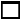 Si   		      No           Si la respuesta es Sí, brinde la siguiente información:¿Tiene alguna objeción, en que nos contactemos con su empleador actual?Si □		No □¿Es o ha sido, funcionario público permanente de su gobierno?Si □		No □    Si la respuesta es Sí, brinde información al respecto:Liste tres personas (con las que no tenga parentesco) quienes estén familiarizadas con su personalidad y calificaciones:¿Ha sido arrestado, acusado o citado ante cualquier tribunal como acusado en un proceso penal, o condenado, multado o encarcelado por la violación de alguna ley (excluidas las infracciones menores de tránsito)?Si □ No  □    Si la respuesta es Sí, dar detalles completos de cada caso en una declaración adjunta.
Certifico que las declaraciones hechas por mí en respuesta a las preguntas anteriores son verdaderas, completas y correctas a mi leal saber y entender. Entiendo que cualquier tergiversación u omisión material hecha en un formulario de Historial Personal u otro documento solicitado por la Organización puede resultar en la terminación del contrato de servicio o acuerdo de servicios especiales sin previo aviso.       __________________________________________ 			Firma y aclaración de firma						NOTA:  el PNUD podrá solicitar pruebas documentales que respalden las declaraciones que ha hecho anteriormente. Sin embargo, no envíe pruebas documentales hasta que se le haya pedido que lo haga y, en cualquier caso, no envíe los textos originales de referencias o testimonios, a menos que se hayan obtenido para uso exclusivo del PNUD.Adjuntos a la Carta del Oferente:CV (debe incluir información de Educación/Calificaciones, Certificaciones Profesionales, Experiencia laboral con el detalle de la fecha de inicio y terminación y el nombre de la entidad/organismo/empresa/institución donde se obtuvo la experiencia).Incluya un documento/certificación que evidencie: el nivel de educación y el nivel de inglés.Desglose de costos, que respaldan el precio final por todo incluido según el FormularioPropuesta técnica/metodológica (mediante breve descripción del enfoque del trabajo a ser realizado).ANEXO 2 – CARTA DEL OFERENTE Y DESGLOSE DE GASTOSQUE RESPALDAN LA PROPUESTA FINANCIERA TODO- INCLUIDO DESGLOSE DE COSTOS, que respaldan el precio final por todo incluidoDESGLOSE DE COSTOS, por entregable (base para los pagos):Nombre completo y Firma: 		__________________________	Insertar fecha]Correo electrónico: ________________________________  Teléfono:____________PROPUESTA TECNICA/METODOLOGICA[Insertar fecha]SeñoresPrograma de las Naciones Unidas para el Desarrollo[Ciudad – Pais]Proceso: 6233 PNUMA 2023 - Consultor líder técnico para el cierre del proyecto CBIT-Costa Rica. Capacidades para desarrollar la consultoríaMarco conceptual (máximo una hoja)Matriz de trabajo para los productos/hitos a entregarDescripción de la metodologíaCronograma de actividadesFIRMA DEL CONSULTOR/AAsignaciónTipo de ContratoOficina PNUD / Nombre de Institución / Compañía Duración del ContratoMonto del ContratoAsignaciónTipo de ContratoOficina PNUD / Nombre de Institución / Compañía Duración del ContratoMonto del ContratoNombreParentescoNombre de la Organización InternacionalNombre completoCorreo electrónico/TeléfonoEmpleo u OcupaciónComponentesCosto por UnidadCantidadPrecio Total para la duración del ContratoCostos de PersonalHonorarios Profesionales720 horasSeguro de VidaSeguro Médico ComunicacionesTransporte TerrestreOtros (favor especificar)Gastos de Viaje para incorporarse al lugar de destinoTarifas de pasajes aéreos, ida y vuelta, desde y hacia los lugares de destinoGastos de EstadíaSeguro de ViajeGastos Terminales Otros (favor especificar)Viajes Oficiales Tarifas de pasajes aéreos, ida y vueltaGastos de EstadíaSeguros de ViajeGastos terminales Otros (favor especificar)Entregables / ProductosPorcentaje del Monto Total (Peso para el pago)Horas Efectivas de TrabajoMonto  (USD)Producto 115% 80Producto 225%160Producto 315%160Producto 425%160Producto 520%160TOTAL de la oferta por todo concepto (USD)100%720 horas(En dólares)